MondayTuesdayWednesdayThursdayFriday1.We are going to explore dinosaurs in a sensory tray.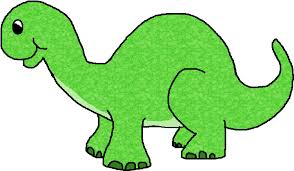 5. Environment Day!We will be looking at the world around us.6. We will be using our toys to build objects. 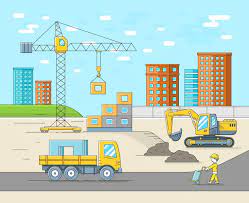 8. We will be exploring sea creatures for World Ocean Day!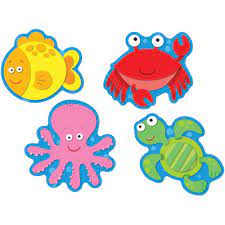 12. This week we will be exploring healthy foods for Healthy Eating Week.  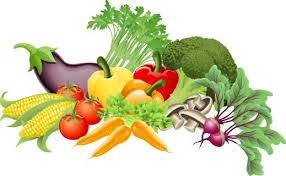 14. Today we will role play with different fruits and vegetables.15. We will be starting our Father’s day crafts.16.  Come and join our Fathers Day stay and play.  4:30-6:00pm.19. We will be exploring different insects for World Insect Day!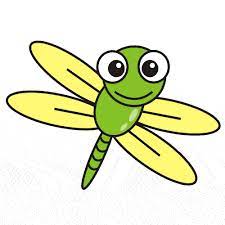 21. Music Day!  We will be exploring different musical instruments.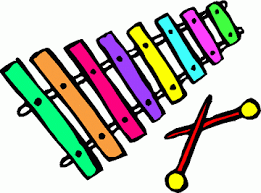 23. We will be in exploring in gloop.26. Please bring your home observations from the weekend.27. We will be making Eid ul Adha cards.28. Lets make some frozen treats for Ice Lolly Day. 29. We will be having an Eid celebration.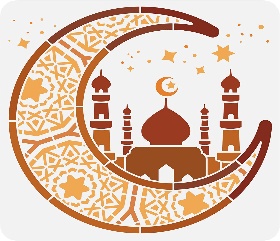 